2023 Associate Membership DuesAmount:	$300.00New Membership  ❒		Membership Renewal  ❒Qualifications:Any industry, company, architect, or engineer shall be eligible as an Associate Member.Name: 						 Title: 					Organization: 										Mailing Address: 										City: 						 State: 	 Zip: 			Phone: 				 Ext. 		 Fax: 				Email: 							UFC Certification #:  				  UCC License #: 				Fire Protection Contractor/Alarm Business Certification/License #: 				County Association Name:  					(If not a county association member fill in county declaration for Region Representation)Are you an officer in the County Association:   ❒ Yes  ❒ NoPosition Held:  					Are you a member of ICC?   ❒ Yes  ❒ No		ICC Membership #: 			If you are an ICC member do you wish to declare N.J.F.P.P.A. as your primary ICC Chapter?❒ Yes  ❒ NoApplicant’s Signature:  						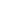 Association Office UseVoucher/PO #:  				   Check #:  			  Date Received:  			Date Approved:  			   Database Posted  ❒Revised 04-2023